Minutes of the IQAC MeetingDate: 5/11/2021, Place: RUSA Bhawan.Members present:Dr. Devabrata Sharma, ChairmanDr. Jagatjyoti BaruaMrs. Jutimali SaikiaDr. Mouchumi MahantaMr. Pankajpani SaikiaDr. Diganta Kumar PhukanMrs. Swapnajyoti BorahDr. Gitartha GoswamiDr. Bidyut BoraDr. Soumitra PuzariMrs. Mafuza BegumMr. Raktim HazarikaAgenda 1: The meeting is chaired by Chairman Dr. Devabrata Sharma. The meeting has unanimously approved the minutes of the last meeting. The ATR of the last meeting is discussed. As the departments were asked to test the online platform with departmental meetings, the departments have tested the platform with departmental meetings and reported that the platform is providing good service. Modification of the Principal’s presentation is done with right spirit which was presented before the Peer Team. The visit was conducted on 21st and 22nd October. Everybody in the college have performed their duties well and the visit was completed with high satisfaction.Agenda 2: The Chairman offered his sincere thanks to all the stake holders for their sincere and devoted service during the NAAC visit for which the college could secure B++ in the recently held accreditation. He has placed the report of the NAAC Peer team in the meeting on which a thorough discussion takes  place. Various measures were sorted out to address the suggestion of the Peer team.Agenda 3: After detail discussion the meeting resolved the following…a) It is decided to introduce some self-financing courses from the next academic session in July and Academic Vice Principal Mrs. Barnali Sharma Kotoky and Mrs. Jutimali Saikia are given the responsibility of placing a report on it. Depending on this IQAC will a committee to implement it. b) Dr. Bidyut Bora is entrusted with the responsibility of organizing a National Webinar to commemorate the centenary of Chargola Exodus to gear up the atmosphere for ‘Amrit Mahotsav’c) Department of Philosophy to organize webinars in collaboration with IQAC for which ICPR is providing financial assistance.d) Mrs. Mafuza Begum is entrusted with responsibility of monitoring the student mentoring system.e) IQAC will call an immediate meeting with the HoDs to check the student progression and make an analysis of the results of end semester exams.      	There is no other matter to discuss, the meeting ended with the remarks of the chairman. 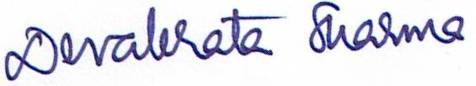 	                                   Chairman, IQAC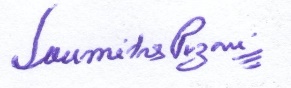 	Prepared by: Coordinator, IQAC